Tarih: ……./…../…..REKTÖRLÜK MAKAMINA			Alanya Üniversitesi Öğrenci Toplulukları Yönergesinin ilgili hükümlerine göre oluşturulan    ……………………………………………..Öğrenci Topluluğuna ait bilgi ve belgeler ekte sunulmuştur.			Topluluğun faaliyete geçebilmesi için aynı yönergenin 5’inci maddesi gereğince kuruluşunun onaylanması hususunu saygılarımla arz ederim.Öğrenci Topluluğu Başkanı Adı SoyadıİmzasıEKLERKuruluş ve Çalışma EsaslarıKurucular ListesiFaaliyet ProgramıGenel Kurul TutanağıUYGUNDUR……/……/…….RektörAdres: Cikcilli Mah. Saraybeleni Cad. No:7 07400 Alanya/Antalya/TÜRKİYE https://www.alanyauniversity.edu.tr info@alanyauniversity.edu.tr TEL: +90 242 513 69 69 / 3500 (santral) FAKS: +90 242 513 69 66KONTROLLÜ KOPYA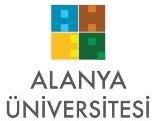 T.C.ALANYA ÜNİVERSİTESİTOPLULUK KURMA DİLEKÇESİDoküman NoFRM-SKS-001T.C.ALANYA ÜNİVERSİTESİTOPLULUK KURMA DİLEKÇESİİlk Yayın Tarihi20.12.2018T.C.ALANYA ÜNİVERSİTESİTOPLULUK KURMA DİLEKÇESİRevizyon Tarihi24.11.2023T.C.ALANYA ÜNİVERSİTESİTOPLULUK KURMA DİLEKÇESİRevizyon No01T.C.ALANYA ÜNİVERSİTESİTOPLULUK KURMA DİLEKÇESİSayfaSayfa 1 / 1HazırlayanKalite Sistem OnayıYürürlük OnayıBirim Kalite SorumlusuKalite KoordinatörüRektör